    Village of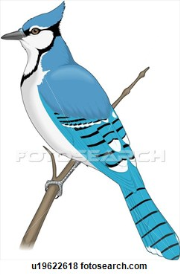 Duncan, NEREQUEST FOR FUTUREAGENDA ITEMIf you have a specific topic that you would like the Board of Trustees to discuss at a future meeting, please list your name, address, email, telephone number, and the specific topic. The item will be reviewed and possibly scheduled for a future meeting, or forwarded to Village staff for appropriate action.  Regular Board meetings are held on the first Monday of the month (Tuesday if the first Monday falls on a legal holiday).  Agenda items to be considered must be submitted by noon on the Thursday before the intended meeting. Name:	Address:	Email:	Telephone #:	Date of Request:	Description of Requested Topic:	Meeting Date:	